Expense Reimbursement Form		Arizona Board of Regents — 2024 REGENTS’ CUP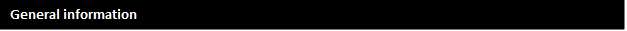 Name:________________________________________________________________________________Home address:_______________________________________________________________________Email address:___________________________________________Phone:________________________Driver’s license number (if requesting mileage reimbursement):________________________________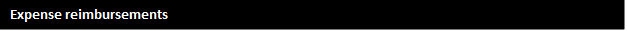 In-state mileage Round trip mileage from Tucson to Thunderbird School of Global Management. Miles: __227.6_	 	Rate of reimbursement: $.655/mile		TOTAL:__149.08LodgingLodging at the Sheraton Phoenix Downtown is covered by ABOR. MealsAirfare and other travel expensesEconomy-class airfare; ground transportation - originating location and a trip from the airport to your final destination; baggage; airport parking - reimbursed at economy, long-term, off-premises parking serviced by shuttle. Please list each on a separate line.  Original receipts required.________________________________________________________________		     $_________________________________________________________________________		     $_________________________________________________________________________		     $_________________________________________________________________________		     $_________TOTAL EXPENSE REIMBURSEMENT	     $______   (Approval on following page)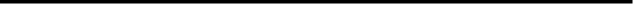 I certify that the above is complete and accurate and that I am not requesting any reimbursements not allowed or not actually expended.   Any expenses paid directly to or on behalf of me by the ______ have been excluded from the expense reimbursement request._____________________________________________________________	__________________Signature										DateAs the _______ approver, I certify that the expenses claimed were incurred for authorized official state business and that they are correct and proper charges. I certify further that this expenditure is for a valid public purpose and is consistent with all applicable statutes, laws, appropriations, grants and contracts. I APPROVE the expenses as outlined above for reimbursement._____________________________________________________________	__________________________approval										DateAccounting Approval _______________________________________________________________________ Accounting Document Number/Date_________________________________________________DateBreakfastDinner3/22$323/23$323/24$12TOTAL: _______